Wausau Child Care, Inc. 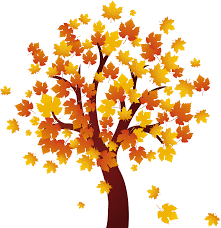 Westside, Franklin, and Cedar Creek CenterMenu for September 18th-22ndWausau Child Care’s Menu Meets CACFP Program Requirements1% or skim, unflavored milk is served to children ages 2 and older. Whole, unflavored milk is served to 1 year olds*All meal alternates are for children with food allergies**This institution is an equal opportunity provider.MondaySeptember 18th TuesdaySeptember 19th WednesdaySeptember 20th ThursdaySeptember 21st     FridaySeptember 22nd   BreakfastLife CerealApplesauceBiscuit w/ Butter and JellyAlternate – English MuffinPeachesScrambled Eggs w/ Shredded CheeseAlternate – Dairy-free CheeseAlternate – String CheesePearsBlueberry Parfait(Blueberries, Yogurt, Homemade Granola)Alternate – Dairy-free YogurtApple FrudelAlternate – Dairy-free WaffleChef’s Choice FruitAM SnackLunchChicken Patty on a Bun w/ Cheese and BBQ SauceSteamed Mixed Vegetables PearsMeatballs w/ Gravy Alternate – Turkey MeatballsAlternate – Veggie Burger Mashed PotatoesAlternate – Steamed BroccoliDinner Roll w/ ButterAlternate – Dairy-free BreadTropical Fruit(Under 2: Pears)Hot Roast Beef and Mozzarella Sub SandwichAlternate – Dairy-free CheeseGreen BeansFresh Apple Slices(Under 2: Applesauce)Chili w/ Shredded CheeseAlternate – Dairy-free CheeseSaltine CrackersSteamed CarrotsPineapple(Under 1: Peaches)Chicken Tacos w/ Shredded Cheese, Sour Cream, Lettuce, & Taco SauceFresh Cauliflower w/ Dill Dip(Under 2 : Steamed Cauliflower)Mandarin Oranges(Under 2: Pears)SnackScooby Cinnamon Snack SticksString CheeseAlternate – Dairy-free CheeseGoldfish CrackersAlternate – Ritz CrackersPita Wedgesw/ Cucumber Dip(Under 2: No Cucumber)Alternate – Tortilla w/ Dairy-free CheeseCinnamon Oat RoundAlternate – Dairy-free CookieSoft Pretzel w/ Cheese SauceAlternate – Honey MustardPM Snack